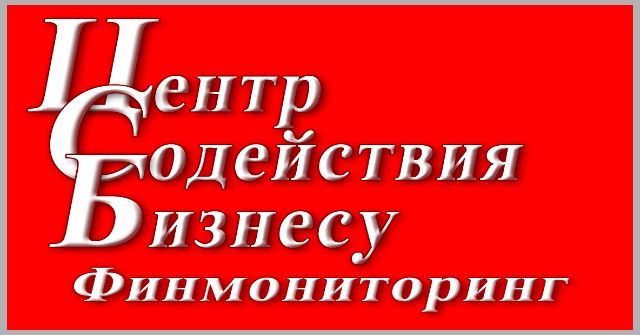 Заявка на подбор персоналаЗаказчик:Наименование организации: ______________________________________________________________________Фамилия, имя, отчество, контактный номер телефона представителя организации: ______________________________________________________________________________________________________________________________________________________________________________________________Описание вакансии:Наименование должности: _______________________________________________________________________Должностные обязанности (согласно должностной  инструкции):__________________________________________________________________________________________________________________________________________________________________________________Подчиняется: __________________________________________________________________________________Имеет в подчинении:____________________________________________________________________________Ключевые показатели эффективности должности____________________________________________________Условия работы:Фактический адрес работы:_______________________________________________________________________Режим работы: _________________________________________________________________________________График работы:_________________________________________________________________________________Заработная плата (после вычета налогов):              на испытательный срок: __________________________________________________________________              после прохождения испытательного срока:___________________________________________________Премии и бонусы (при наличии): __________________________________________________________________Продолжительность испытательного срока:_________________________________________________________Перспективы карьерного роста: ___________________________________________________________________Тип оформления трудовых отношений, срок контракта _______________________________________Требования к кандидату:Предпочтительный пол кандидата: ________________________________________________________________Предпочтительный возраст кандидата: _____________________________________________________________Желаемый уровень образования, специальность и квалификация: _______________________________________________________________________________________________Знание языков:__________________________________________________________________________________Знание программ:_______________________________________________________________________________Требования к опыту работы:______________________________________________________________________Личностные характеристики: _____________________________________________________________________Другие требования к кандидату (семейное положение, место жительства, наличие личного автомобиля, водительского удостоверения и т.п.): _______________________________________________________________________________________________Дата составления Заявки «__»________________ года